…………………………………………………………. Anabilim Dalı BaşkanlığıTarih	: ………………Sayı	: ………………EĞİTİM BİLİMLERİ ENSTİTÜSÜ MÜDÜRLÜĞÜNE………………………………………. Anabilim Dalı …………………………….. doktora programı          ………………….. numaralı öğrencisi …………………………………………………………….. ile ilgili doktora tez savunma sınavı tutanağı aşağıdadır.	Gereğini arz ederim.			        _________________________                                                           	         Anabilim Dalı BaşkanıSINAV TUTANAĞITez sınav jürimiz tarafından incelenen(*)  ………………………………………………………………………………………………...………………………………………………………………………………………………………………………………………………….(*)Tercümesi …………………………………………………………………………………………………………………………………………………………………………………………………………………………………………………………………………………….başlıklı doktora tezi ile ilgili olarak jürimiz ……/……/………… tarihinde  saat: ………… ‘da toplanarak adı geçen öğrencinin tez savunmasını dinlemiştir. Yönetmelik gereğince öğrenciye tezi ile ilgili sorular yöneltilmiş ve tartışmalardan sonra ………………………’ın tezi hakkında aşağıdaki karar verilmiştir.     KABUL edilmesine		  Oy Birliği ile      RED edilmesine			  (****) Salt Çoğunlukla      (**) DÜZELTME verilmesine (*)  Tez konusu Türkçe ise tercümesine İngilizcesi, tez konusu İngilizce/Fransızca ise tercümesine Türkçesi yazılacaktır.(**)  Tezi hakkında düzeltme kararı verilen öğrenci en geç altı ay içinde gerekli düzeltmeleri yaparak tezini aynı jüri önünde yeniden savunur.Tez hakkında “Düzeltme” kararı verilmesi durumunda tezde yapılması öngörülen düzeltmelerin yer aldığı bir ortak rapor düzenlenir. Doktora Tezi ve Doktora Tez Sınavı Jüri Ortak Raporu tüm jüri üyeleri tarafından imzalanır.(***) Tez hakkında “Ret” kararı verilmesi durumunda jüri üyelerinin görüşleri ve gerekçelerinin yer aldığı doktora tezini ve sınavı değerlendiren bir ortak rapor düzenlenir. Doktora Tezi ve Doktora Tez Sınavı Jüri Ortak Raporu tüm jüri üyeleri tarafından imzalanır.(****)Tezin salt çoğunlukla kabul edilmesi durumunda ret oyu veren jüri üyelerinin görüşleri ve gerekçelerinin de yer aldığı bir ortak rapor düzenlenir. Doktora Tezi ve Doktora Tez Sınavı Jüri Ortak Raporu tüm jüri üyeleri tarafından imzalanır.Ek :  1. Tez Savunma Sınavı Jüri Üyelerinin Kişisel Raporları (…..  sayfa)        2. Doktora Tezi Sınav Sonuç Formu (1 sayfa)        3. Doktora Tezi ve Doktora Tez Sınavı Jüri Ortak Raporu (…..  sayfa)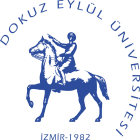 DOKUZ EYLÜL ÜNİVERSİTESİ EĞİTİM BİLİMLERİ ENSTİTÜSÜDOKTORA TEZ SAVUNMA SINAVI TUTANAĞI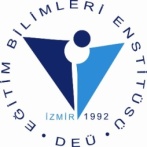 Tez Sınav Jürisi Unvanı, Adı SoyadıKabulDüzeltme(**)Ret(***)İmzaTez DanışmanıÜyeÜyeÜyeÜye